Finding Adjectives (2)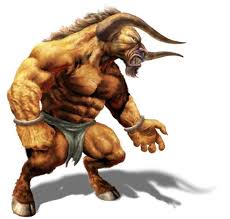 Read the sentences and circle the adjectives.The Minotaur had an ugly face.The Minotaur had long legs.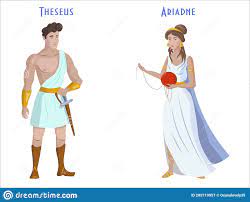 Theseus cut his hand on the rough walls of the Labyrinth.The shiny sword sparkled in the bright sun.Worried Ariadne looked at the dark gate on the Labyrinth.The huge Minotaur drank from a murky waterhole.The small island had soft, golden sand.Now, choose five of the above sentences and rewrite them on some paper, changing the adjectives to make them more exciting.Example; The Minotaur had grotesque face.